Publicado en  el 25/11/2015 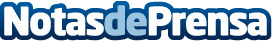 Iberia y Amadeus renuevan su alianza con UNICEF con la iniciativa 100€ niños vacunadosDatos de contacto:Nota de prensa publicada en: https://www.notasdeprensa.es/iberia-y-amadeus-renuevan-su-alianza-con_1 Categorias: Medicina Infantil Solidaridad y cooperación Ocio para niños http://www.notasdeprensa.es